B.R.E EDGESIDE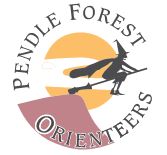 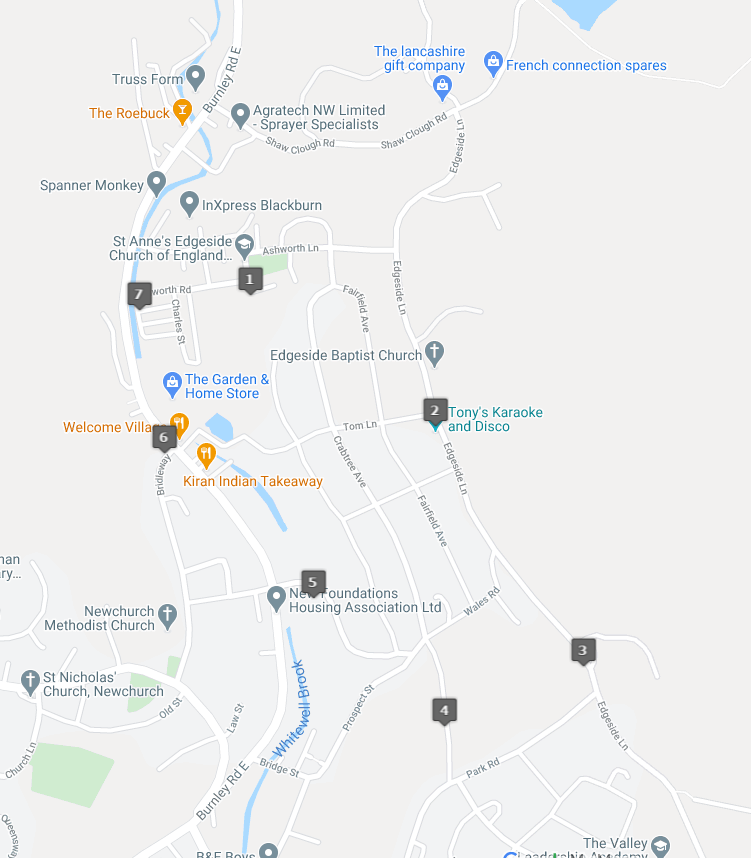 